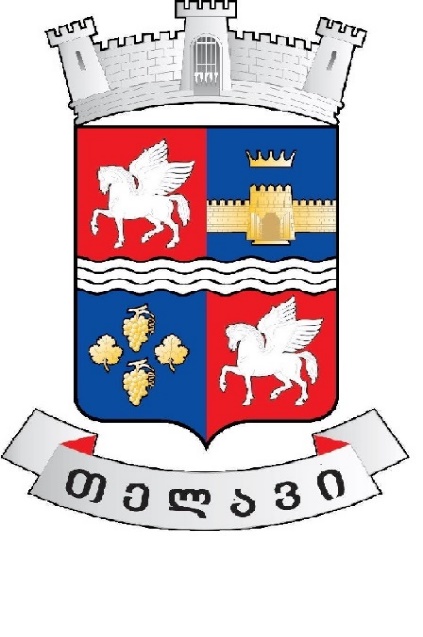 თელავის მუნიციპალიტეტის 2021 წლის ბიუჯეტის შესრულებისმოქალაქის გზამკვლევითელავის მუნციპალიტეტის მოკლე აღწერაისტორია თელავი - ქალაქი აღმოსავლეთ საქართველოში, გომბორის ქედის ჩრდილოეთ-აღმოსავლეთი კალთის ძირას და ალაზნის ვაკეზე, კახეთის მხარის ადმინისტრაციული ცენტრი. ზღვის დონიდან 550-800 მ, თბილისიდან 158 კმ. ქალაქად გამოცხადდა1801 წელს. ახლანდელი თელავის ტერიტორიაზე პირველი დასახლება გვიანდელი ბრინჯაოს ხანაში გაჩნდა, ელინისტურ ხანაში განვითარდა, ხოლო გვიანდელ ანტიკურ ხანაში მის ბაზაზე წარმოიქმნა ქალაქის ტიპის დასახლება.ქართულ წყაროებში თელავი გვხვდება XI საუკუნიდან, როდესაც იგი კახეთ-ჰერეთის სამთავროს ცენტრი გახდა. XII საუკუნეში იგი საქართველოს ერთ-ერთი მნიშვნელოვანი ქალაქი იყო განვითარებული ვაჭრობითა და ხელოსნობით. თელავზე გადიოდა სავაჭრო-საქარავნო გზები. XIII საუკუნის II ნახევრიდან, მონღოლთა ლაშქრობების შემდეგ მისი მნიშვნელობა დაეცა. შემდგომში იგი მონღოლი მოხელის სადუნ მანკაბერდელის საკუთრება გახდა. XV-XVI სს-ში თელავი ისევ დაწინაურდა. XVII საუკუნეში ქალაქის შემდგომი განვითარება შეაფერხა ირანის შაჰის აბას I-ის ლაშქრობებმა. XVII საუკუნის II ნახევარში კახეთის მეფე არჩილ II-მ თავისი რეზიდენცია გრემიდან თელავში გადმოიტანა. ამ პერიოდიდან თელავი მწიგნობრობის კერად იქცა. აქ სხვადასხვა დროს მოღვაწეობდნენ არჩილ II, დავით II (იმამყული-ხანი), თეიმურაზ II, საიათნოვა და სხვა. თეიმურაზ II-ისა და ერეკლე II-ის ოჯახში დამკვიდრებულ ლიტერატურულ ტრადიციებზე აღიზარდა ქართველ ბატონიშვილთა მთელი თაობა.1758 წელს თელავში დაარსდა საფილოსოფოსო-საღვთისმეტყველო სკოლა, რომელიც 1782 წელს სემინარიად გადაკეთდა. აქ საგანმანათლებლო და შემოქმედებით საქმიანობას ეწეოდნენ ფილიპე ყაითმაზაშვილი, გაიოზ რექტორი, დავით რექტორი და სხვები.მდებარეობათელავის მუნიციპალიტეტი მდებარეობს აღმოსავლეთ საქართველოში, კახეთის რეგიონში. 1917 წლამდე მუნიციპალიტეტის ტერიტორია შედიოდა თბილისის გუბერნიის თელავის მაზრაში, ხოლო 1930 წლიდან კი  ცალკე რაიონად ჩამოყალიბდა. ადგილობრივი თვითმმართველობის რეფორმის შედეგად 2006 წლიდან ეწოდა მუნიციპალიტეტი. არსებული მუნიციპალური ინფრასტრუქტურისა და მომსახურების სფეროს გათვალისწინებით, თელავი უფრო მიმზიდველ ადგილად მიიჩნევა საცხოვრებლად, სამუშაოდ და ტურისტული თვალსაზრისით. თელავის მუნიციპალიტეტი წრმოადგენს ადმინისტრაციულ - ტერიტორიულ ერთეულს, რომელსაც აღმოსავლეთით ესაზღვრება ყვარლის მუნიციპალიტეტი, ჩრდილოეთით და დასავლეთით ესაზღვრება ახმეტის მუნიციპალიტეტი, ჩრდილო - აღმოსავლეთით რუსეთის ფედერაციის დაღესტნის ავტონომიური რესპუბლიკა, სამხრეთ - აღმოსავლეთით გურჯაანის მუნიციპალიტეტი, ხოლო სამხრეთ - დასავლეთით საგარეჯოს მუნიციპალიტეტები.  მუნიციპალიტეტის ტერიტორია მოიცავს  ქ. თელავს, 22  ადმინისტრაციულ ერთეულს (29 სოფელი). მუნიციპალიტეტში 5 დიდი სოფელია, რომელთა მოსახლეობის რაოდენობა აღემატება 2500 ადამიანს. აღსანიშნავია ქალაქ თელავის სიახლოვე საქართველოს დედაქალაქ თბილისთან და თბილისის საერთაშორისო აეროპორტთან. მანძილი ადმინისტრაციულ ცენტრსა და დედაქალაქს შორის - 149 კმ-ია (თელავი - ბაკურციხე - თბილისი   (2 საათიდა 28 წუთი), ხოლო გომბორის უღელტეხილის გავლით გზა - 94 კმ (1 საათი და 49 წუთი). თბილისის საერთაშორისო აეროპორტამდე გომბორის უღელტეხილის გავლით მანძილი შეადგენს 83 კილომეტრს, მანძილის გავლის საშუალო დრო 1 საათი და 30 წუთია. თელავის მუნიციპალიტეტში არსებობს სარკინიგზო ინფრასტრუქტურა და აეროპორტი „მიმინო“. ხორციელდება ფრენები ახლო მანძილზე, მაგალითად თუშეთის მიმართულებით.ფართობითელავის მუნიციპალიტეტის ფართობი 1095კმ2-ია, რაც კახეთის რეგიონის 9,68%-ს შეადგენს.  მმართველობის ორგანოებიადგილობრივი თვითმმართველობის წარმომადგენლობითი ორგანოა მუნიციპალიტეტის საკრებულო. წარმომადგენლობით ორგანოს ხელმძღვანელობს საკრებულოს წევრების მიერ არჩეული თავმჯდომარე, რომელსაც ჰყავს მოადგილე. საკრებულოში შექმნილია და ფუნქციონირებს 5 კომისია და ფრაქციები.თელავის მუნიციპალიტეტში, ისევე როგორც საქართველოს ყველა სხვა მუნიციპალიტეტებში აღმასრულებელ ხელისუფლებას ახორციელებს პირდაპირი წესით არჩეული მერი. მუნიციპალიტეტის მერი აღმასრულებელ ხელისუფლებას ახორციელებს მუნიციპლიტეტის მერიის სტრუქტურული ერთეულების (სამსახურები), მუნიციპალიტეტის მიერ დაფუძნებული არასამეწარმეო არაკომერციული იურიდიული პირებისა (ააიპ) და მუნიციპალური შპს-ების მეშვეობით. მოსახლეობამუნიციპალიტეტში 2014 წლის აღწერით 58350 ადამიანი ცხოვრობს, რაც რეგიონის მოსახლეობის 18,4 %-ია, ქვეყნის მოსახლეობის 1,5 %-ს შეადგენს. მოსახლეობის 48,2% -ს მამაკაცები შეადგენენ, ხოლო ქალები 51.8%. მუნიციპალიტეტის მოსახლეობა 2020 წლის საქართველოს სტატისტიკის ეროვნული სამსახურის ინფორმაციით 55300 ადამიანს შეადგენს. მათ შორის 35700 სოფლად ცხოვრობს, 19600-ქალაქ თელავში.დასახლებებიქ. თელავისასოფლო დასახლება აკურის ადმინისტრაციული ერთეული - სოფელი აკურავანთის ადმინისტრაციული ერთეული- სოფელი ვანთაბუშეტის ადმინისტრაციული ერთეული - სოფელი ბუშეტიქვემო ხოდაშენის ადმინისტრაციული ერთეული  - სოფელი ქვემო ხოდაშენიწინანდალის ადმინისტრაციული ერთეული - სოფელი წინანდალიკონდოლის ადმინისტრაციული ერთეული - სოფელი კონდოლიკისისხევის ადმინისტრაციული ერთეული - სოფელი კისისხევინასამხრალის ადმინისტრაციული ერთეული - სოფელი ნასამხრალიშალაურის ადმინისტრაციული ერთეული -სოფელი შალაურიკურდღელაურის ადმინისტრაციული ერთეული - სოფელი კურდღელაურიგულგულის ადმინისტრაციული ერთეული - სოფელი გულგულავარდისუბანის ადმინისტრაციული ერთეული- სოფელი ვარდისუბანირუისპირის ადმინისტრაციული ერთეული- სოფლები: რუისპირი, ახატელიყარაჯალის   ადმინისტრაციული ერთეული-სოფელი ყარაჯალაიყალთოს ადმინისტრაციული ერთეული - სოფელი იყალთონაფარეულის ადმინისტრაციული ერთეული- სოფელი ნაფარეულილაფანყურის ადმინისტრაციული ერთეული- სოფელი ლაფანყურისანიორის ადმინისტრაციული ერთეული- სოფლები: სანიორე, ჯუღაანიართანის ადმინისტრაციული ერთეული - სოფელი ართანაფშაველის ადმინისტრაციული ერთეული- სოფლები: ფშაველი, ლეჩურილალისყურის ადმინისტრაციული ერთეული - სოფელი ლალისყურითეთრიწყლების ადმინისტრაციული ერთეული- სოფლები: თეთრიწყლები, კობაძე, სეროდანი, პანტიანი, ნადიკვარითვითმმართველი ერთეულის ძირითადი ფინანსური დოკუმენტებიმუნიციპალიტეტის ძირითადი ფინანსური დოკუმენტია მუნიციპალიტეტის ბიუჯეტი.რა არის ბიუჯეტი?საქართველოს საბიუჯეტო კოდექსის მიხედვით საქართველოს საბიუჯეტო სისტემა არის „საქართველოს ცენტრალური, ავტონომიური რესპუბლიკებისა და ადგილობრივი ხელისუფლების ფუნქციების შესასრულებლად, ფულადი სახსრების მობილიზებისა და გამოყენების მიზნით, სამართლებრივი აქტებით რეგულირებული საბიუჯეტო ურთიერთობათა ერთობლიობა“. ტერმინი „ბიუჯეტი“ („Budget”) ინგლისური სიტყვაა და ტომარას ნიშნავს. 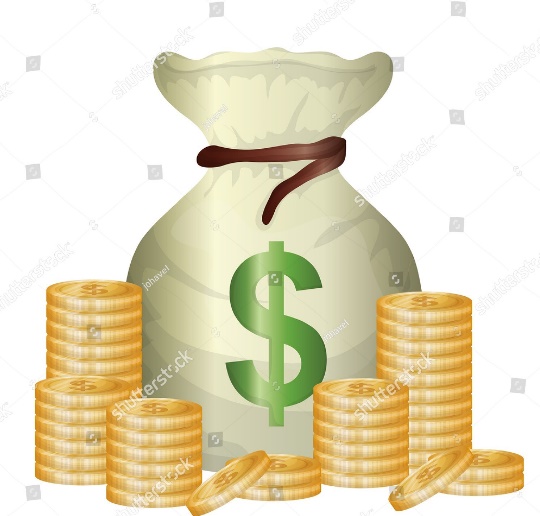 დღეს საქართველოში ბიუჯეტი წარმოადგენს შესაბამისი დონის ხელისუფლების ორგანოების მიერ საკუთარი უფლებებისა და ვალდებულებების შესრულების მიზნით მისაღებ და გასაცემ ფულადი სახსრების ერთობლიობას, მათი შეგროვებისა და გადახდის გეგმას. მმართველობის შესაბამისი ორგანობის მიერ ბიუჯეტი მტკიცდება და აღსრულებას ექვემდებარება მომდევნო 1 წლისათვის. მოქმედი კანონმდებლობითა და საბიუჯეტო მოწყობის მიხედვით საქართველოში არსებობს ბიუჯეტის სამი დონე: საქართველოს სახელმწიფო, ავტონომიური რესპუბლიკების და ადგილობრივი თვითმმართველი ერთეულის ბიუჯეტები. ბიუჯეტები მტკიცდება შესაბამისი დონის ხელისუფლებების მიერ.საბიუჯეტო პროცესისაქართველოში საბიუჯეტო პროცესის ძირითადი ეტაპები დარეგულირებულია საბიუჯეტო კოდექსით. მუნიციპალური ორგანოების როლი საბიუჯეტო პროცესში გამიჯნულია კანონმდებლობით. ეს კანონებია „ადგილობრივი თვითმმართველობის კოდექსი“ და „საქართველოს საბიუჯეტო კოდექსი“.საიდან მოდის ფული ბიუჯეტში?კანონმდებლობა არეგულირებს იმ შემოსავლების ჩამონათვალს რომლითაც ივსება ბიუჯეტი. მუნიციპალიტეტის ბიუჯეტში ირიცხება შემდეგი სახის შემოსავლები: დამატებული ღირებულების გადასახადი (დღგ), ქონების გადასახადი (გარდა მიწისა), მიწის გადასახადი, ბუნებრივი რესურსების მოსაკრებელი, დასუფთავების მოსაკრებელი, იჯარით გაცემული ქონებიდან შემოსული თანხები და სხვა ადგილობრივი მოსაკრებლები და შემოსავლები, ასევე ქონების გაყიდვიდან შემოსული სახსრები. ცენტრალური ხელისუფლება კაპიტალური პროექტებისთვის და დელეგირებული უფლებების განსახორციელებლად მუნიციპალიტეტს უნაწილებს გარკვეულ თანხებს, რასაც ეწოდება გრანტები. ასეთი გრანტები მუნიციპალიტეტში ძირითადად წლის განმავლობაში ირიცხება და შესაბამისად მუნიციპალიტეტი აზუსტებს თავდაპირველ ბიუჯეტს. ზემოთ აღნიშნული თანხების ბიუჯეტში მობილიზებაზე პასუხისმგებელია როგორც ცენტრალური ხელისუფლება ასევე ადგილობრივი - მუნიციპალიტეტის ხელისუფლება. კერძოდ, ცენტრალური ხელისუფლება (შემოსავლების სამსახური) უწევს ადმინისტრირებას შემდეგი სახის შემოსავლებს: დამატებული ღირებულების გადასახადიდან (დღგ), ქონების გადასახადი (გარდა მიწისა), მიწის გადასახადი, ბუნებრივი რესურსების მოსაკრებელი. ადგილობრივი ხელისუფლება - დასუფთავების მოსაკრებელს, იჯარით გაცემული ქონებიდან მისაღებ თანხებს და სხვა ადგილობრივი მოსაკრებლებს და შემოსავლებს, ასევე ეს უკანასკნელი პასუხისმგებელია მუნიციპალური ქონების პრივატიზებისას თანხების მობილიზებაზე. ცენტრალურ ხელისუფლება პასუხისმგებელია ასევე მუნიციპალიტეტისთვის გრანტის სახით თანხების გამოყოფაზე. ასეთი თანხები მუნიციპალიტეტის ბიუჯეტის მნიშვნელოვან ნაწილს წარმოადგენს და ძირითადად ხმარდება კაპიტალური პროექტების დაფინანსებას, სტიქიის შემთხვევაში, სტიქიის შედეგების ლიკვიდაციას და სხვა. 	თელავის მუნიციპალიტეტის 2021 წლის ბიუჯეტი	თელავის მუნიციპალიტეტის 2021 წლის ბიუჯეტი დამტკიცებულ იქნა 2020 წლის 28 დეკემბერს და ბიუჯეტი განისაზღვრა 23275,6 ათასი ლარით. 	2021 წლის განმავლობაში განხორციელებული ცვლილებებით დაზუსტდა თელავის მუნიციპალიტეტის 2021 წლის ბიუჯეტი და განისაზღვრა 41794,29 ათასი ლარის ოდენობით.ბიუჯეტის შემოსულობები სულ შემოსულობების გეგმა 2021 წლის განმავლობაში შესრულდა 108,23%-ით. დაგეგმილი იყო 32501,0 ათასი ლარი, მიღებულმა საკასო შემოსავალმა კი შეადგინა 35174,54 ათასი ლარი.2021 წლის ბიუჯეტის შემოსულობები შემოსავლების სახეების მიხედვითათასი ლარიგადასახადებიდან მიღებული შემოსავლები მთლიანი შემოსულობების 62%-ს შეადგენს. იგი შედგება შემოსავლის 2 წყაროსგან: ქონების და დღგ-ს განაწილებიდან მისაღებ შემოსავლებად. ქონების გადასახადის სახით მიღებული 5566,8 ათ, ლარის შემოსავალი წარმოადგენს მუნიციპალიტეტის ტერიტორიაზე რეგისტრირებულ ქონებაზე იურიდიული და ფიზიკური პირების მიერ გადახდილ ქონების გადასახადს. დამატებითი ღირებულების გადასახადიდან მიღებული 16261,69 ათ. ლარი წარმოადგენს ცენტრალურ ხელისუფლებასა და თვითმმართველობებს შორის მოქმედი კანონმდებლობის შესაბამისად დღგ-ს განაწილებით მიღებულ სახსრებს.    - გრანტების სახით მიღებული შემოსავლები მთლიანი შემოსულობების 17%-ს შეადგენს. გრანტებიდან მიღებული შემოსავლები შესრულდა 106,44%-ით, დაგეგმილი იყო 5750,24 ათ.ლარი ფაქტმა შეადგინა 6120,48 ათ.ლარი, სხვა შემოსავლებიდან მიღებული შემოსავლები  მთლიანი შემოსულობების 11%-ს შეადგენს. სხვა შემოსავლები დაგეგმილი იყო 2860,77 ათ.ლარი, ხოლო ფაქტმა შეადგინა 3717,22 ათ.ლარი, გეგმა შესრულდა 129,94%-ით.არაფინანსური აქტივების კლებიდან მიღებული შემოსავლები (ქონების გაყიდვიდან მიღებული შემოსავლები) მთლიანი შემოსულობების 10%-ს შეადგენს. გეგმა შესრულდა 87,71%-ით, დაგეგმილი იყო 4000, ათ.ლარი, მიღებულმა შემოსავალმა შეადგინა 3508,356 ათ.ლარი,თელავის მუნიციპალიტეტის 2021 წლის ბიუჯეტის შესრულება ხარჯებისა და არაფინანსური აქტივების ზრდის ფუნქციონალური კლასიფიკაციის შესაბამისად:ათასი ლარისაერთო დანიშნულების სახელმწიფო მომსახურების გადასახდელების გეგმა შესრულდა 87,76%-ით, გეგმით გათვალისწინებული იყო 4627,3 ათ.ლარი, ხოლო ფაქტმა შეადგინა 4060,69 ათ.ლარი.  თავდაცვის დაფინანსების გეგმა შესრულდა 91,68%-ით, დაგეგმილი იყო - 135,0 ათ.ლარი, შესრულდა – 123,77 ათ.ლარით. 	ეკონომიკურ საქმიანობაში, გეგმა შესრულდა 71,65%-ით. დაგეგმილი იყო - 8443,5 ათ.ლარი, შესრულდა 6049,78 ათ.ლარით.	გარემოს დაცვა - გეგმა შესრულდა 80,60%-ით. დაგეგმილი იყო - 1689,2 ათ.ლარი, შესრულდა 1361,55 ათ.ლარით.	საბინაო კომუნალური მეურნეობის გეგმა შესრულდა 79,77%-ით. დაგეგმილი იყო - 9999,5 ათ.ლარი, საკასო შესრულებამ შეადგინა 7977,05 ათ.ლარი. 	ჯანმრთელობის დაცვის დაფინანსების სფეროში გადასახდელების გეგმა შესრულდა 46,58%-ით.  დაგეგმილი იყო 461,3 ათ.ლარი, ხოლო საკასო შესრულებამ შეადგინა 214,91 ათ.ლარი.	გადასახდელების გეგმა დასვენების, კულტურის და რელიგიის სფეროში შესრულდა 76,41%-ით. დაგეგმილი იყო 4984,0 ათ.ლარი, საკასო შესრულებამ შეადგინა 3808,22 ათ.ლარი.განათლების სფეროში დაგეგმილი იყო - 7586,9 ათ.ლარი, საკასო შესრულებამ შეადგინა 6079,77 ათ,ლარი, გეგმა შესრულდა 80,14%-ით.	რაც შეეხება სოციალურ დაცვას - გეგმა შესრულდა 62,62% -ით. დაგეგმილი იყო - 3744,3 ათ.ლარი, საკასო შესრულებამ შეადგინა 2344,88 ათ.ლარი. პროგრამებისა და ქვეპროგრამების შესრულებაგადასახდელების გეგმა 2021 წლის განმავლობაში დაგეგმილი იყო - 41794,29 ათ.ლარი, საკასო შესრულებამ  შეადგინა 32143,89 ათ.ლარი, შესრულდა 76,91%-ით. ინფრასტრუქტურის განვითარებათელავის მუნიციპალიტეტის ეკონომიკური განვითარებისათვის აუცილებელ პირობას წარმოადგენს მუნიციპალური ინფრასტრუქტურის განვითარება, მშენებლობა, რეაბილიტაცია, რომელიც გულისხმობს, არსებული ინფრასტრუქტურის მოვლა-შენახვას და მის ექსპლოატაციასთან დაკავშირებული ხარჯების დაფინანსებას, რეაბილიტაციას და ახლის მშენებლობას. აღნიშნული მიმართულება ბიუჯეტის ერთ-ერთ მთავარ პრიორიტეტს წარმოადგენს. პრიორიტეტის ფარგლებში დაფინანსდება საგზაო, სანიაღვრე, გარე განათების სარეაბილიტაციო სამუშაოები, წყალმომარაგების გაუმჯობესების ღონისძიებები, ბინათმესაკუთრეთა ამხანაგობების პროგრამები, სხვადასხვა ინფრასტრუქტურული ღონისძიებები, მუნიციპალური ტრანსპორტის განვითარების ხელშეწყობა და სხვა.2021 წლის ბიუჯეტით პრიორიტეტის ფარგლებში დაფინანსებული ძირითადი პროგრამებია:ათასი ლარისაგზაო ინფრასტრუქტურის განვითარების პროგრამა - თელავის მუნიციპალიტეტის ტერიტორიაზე მიუხედავად იმისა, რომ უკანასკნელი წლების მანძილზე მუნიციპალიტეტში აქტიურად ხორციელდება მასშტაბური სამუშაოები ინფრასტრუქტურის მოწესრიგების კუთხით, გრძელვადიანი საჭიროებებიდან გამომდინარე, მაინც არის მნიშვნელოვანი სამუშაოების განხორციელების აუცილებლობა. ქალაქის ქუჩების და სოფლის გზების  ზოგიერთი ნაწილი საჭიროებს კაპიტალურ რეაბილიტაციას, ასევე,  საგზაო ინფრასტრუქტურის ექსპლუატაციის, მოვლა-შენახვის სამუშაოებს, რომელიც  თელავის მუნიციპალიტეტის ტერიტორიაზე მიმდინარეობს ყოველწლიურად. მიმდინარე შეკეთებით სამუშაოებს ითხოვს ბოლო წლების მანძილზე რეაბილიტირებული ქუჩების ნაწილი. სამუშაოები მოიცავს ასფალტირებული გზების დაზიანებული მონაკვეთების აღდგენა-რეაბილიტაციას (ე.წ. ორმოული და ეკრანული შეკეთება), რომელიც განხორციელდება საგზაო ინფრასტრუქტურის იმ მონაკვეთებზე, რომლებიც მოითხოვს აუცილებელ რეაბილიტაციას;  საგზაო მოძრაობის ხარისხის გაუმჯობესების, საგზაო მოძრაობის ორგანიზებისა და უსაფრთხოების, სატრანსპორტო და ქვეითთა ნაკადის უსაფრთხოდ გადაადგილების მიზნით, საჭიროა არსებული გადასასვლელების  და საგზაო ნიშნების მოვლა-პატრონობა, ახალი ნიშნების დამატება, სიჩქარის შემზღუდავი ბარიერების მოწყობა და სხვა. პროგრამა შედგება 3 ქვეპროგრამისაგან: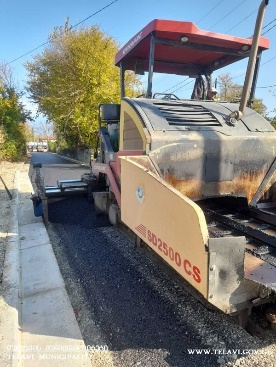 გზების კაპიტალური შეკეთება -  ქვეპროგრამის ფარგლებში განხორციელდა გზების (ერისთავის ქუჩაზე ქვაფენილის მოწყობა, ლეონიძის ჩიხის, ჭონქაძის III შესახვევის (უნივერსიტეტის ქუჩა), მეგობრობის ქუჩის, სოხუმის ქუჩის, აბანოს I შესახვევის, ბარათაშვილის ქუჩის,  სოფ. წინანდლში, სოფ. კურდღელაურში, სოფ. ართანაში, სოფ. იყალთოში, სოფ. ნასამხრალში, შალაურში და სხვ) რეაბილიტაცია, განხორციელდა ქ. თელავში, უნივერსიტეტის ქუჩაზე არსებული დაზიანებული ტროტუარების რეაბილიტაცია, ახალი ტროტუარების და პარკინგის მოწყობა.  შეძენილი იქნა საპროექტო სახარჯთაღრიცხვო დოკუმენტაცია. 2022 წელს გაგრძელდა ქ. თელავში  ლეონიძის ქუჩის რეაბილიტაცია, სოფ. ვანთაში, სოფ. ნაფარეულში, სოფ. ლაფანყურში, სოფ. ბუშეტში, სოფ. აკურაში და სოფ. შალაურში შიდა სასოფლო გზის რეაბილიტაცია;გზების მიმდინარე შეკეთება - მუნიციპალიტეტის ტერიტორიაზე ადგილობრივი მნიშვნელობის ასფალტის გზის საფარი დღეის მდგომარეობით ნაწილობრივ არის  დაზიანებული,  საგზაო ინფრასტრუქტურის მოვლა-შენახვის სამუშაოები თელავის მუნიციპალიტეტის ტერიტორიაზე მიმდინარეობს ყოველწლიურად, მიმდინარე შეკეთებით სამუშაოებს ითხოვს ბოლო წლების მანძილზე რეაბილიტირებული ქუჩების ნაწილი.  სამუშაოები მოიცავს ასფალტირებული გზების დაზიანებული მონაკვეთების აღდგენა-რეაბილიტაციას (ე.წ. ორმოული/ეკრანული შეკეთება), რომელიც განხორციელდება საგზაო ინფრასტრუქტურის იმ მონაკვეთებზე, რომლებიც მოითხოვს შეკეთებას, 2021 წელსაც სამუშაოები განხორციელდა 17062 კვ.მ-ზე, კერძოდ,  ქ. თელავში - ჭავჭავაძის გამზირზე, უნივერსიტეტის ქუჩა, ალაზნის გამზირი, რუსთაველის ქუჩა, არჩილ II ქუჩა, სულხანიშვილის ქუჩა, წინანდლის I ჩიხი, წინანდლის II ჩიხი,    ბაგრატიონის ქუჩა, თეთრიანის ჩიხი, ერეკლე II-ს ქუჩა, აღმაშენებლის I ჩიხი, არსენიშვილის ქუჩა , გოშაძეს ქუჩა,  ბარნოვის ქუჩა, ლესელიძის ქუჩა, სარაჯიშვილის ქუჩა, ვაჩნაძის ქუჩა, ლიონიძეს ქუჩა, დუმბაძის ქუჩა, სეხნიაშვილის ქუჩა, კავკასიონის ქუჩა, თამარ მეფის ქუჩა, მაგამედოვის ქუჩა, დავითაშვილის ქუჩა, რობაქიძის ქუჩა, თეთრიანის ქუჩა, ამირეჯიბის ქუჩა, გამარჯვების ქუჩა  და სხვა,  სოფლებში - კურდღელაური, გულგულა და სხვა;   პროექტის მიზანია არსებული გზების ექსპლოატაციის ვადის გაზრდა, უსაფრთხო და კომფორტული გადაადგილების პირობების შექმნა.საგზაო ნიშნები და უსაფრთხოება - ქვეითად მოსიარულეთა და საგზაო ტრანსპორტის მოწესრიგებული მოძრაობისათვის და უსაფრთხო გადაადგილებისათვის აუცილებელია მოხდეს სხვადასხვა სახის საგზაო ნიშნების, შუქნიშნებისა და ქვეითთა გადასასვლელების მოწესრიგება. წლის განმავლობაში  საჭიროების შესაბამისად განხორციელდა სხვადასხვა ლოკაციებზე საგზაო მონიშვნების დახაზვა (786.68მ2),  შუქნიშნების მოვლა-პატრონობა, შუქნიშნებზე გახარჯული ელ.ენერგიის ანაზღაურება, უსაფრთხოების მიზნით თოვლიანი ამინდის შემთხვევაში საავტომობილო გზების თოვლისგან გაწმენდა. მოთხოვნის და საჭიროების შესაბამისად, სხვადასხვა ლოკაციებზე მოეწყო სიჩქარის შემზღუდავი ბარიერები, საერთო სიგრძით 234 მ. მოხდა სხვადასხვა ლოკაციებზე ახალი საგზაო ნიშნების დამონტაჟება, დამონტაჟდა 250 ცალი საგზაო ნიშანი. განხორციელდა ვიდეო სამეთვალყურეო კამერების მოვლა-პატრონობა.წყლის სისტემების განვითარების პროგრამა- პროგრამა ითვალისწინებს თელავის მუნიციპალიტეტის ტერიტორიაზე, სოფლებში არსებული წყლის სისტემების რეაბილიტაციის, არსებული სასმელი წყლის სისტემების მოვლა-პატრონობის, ჭაბურღილების გამართული და შეუფერხებელ ფუნქციონირებისათვის შესაბამისი ღონისძიებების განხორცილებას. საჭიროების შემთხვევაში ასევე ხორციელდება ახალი წყალმომარაგების ქსელის მოწყობის სამუშაოები. ასევე ანაზღაურდა მუნიციპალიტეტის ტერიტორიაზე განთავსებული წყლის ჭაბურღილების ფუნქციონირებისათვის მოხმარებული ელექტროენერგიის ხარჯები.  პროგრამა მოიცავს შემდეგ ქვეპროგრამებს: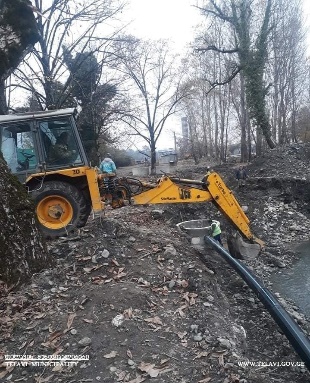 სასმელი წყლის სისტემების რეაბილიტაცია - ქვეპროგრამის განხორციელებისას, სასმელი წყლის მიწოდების გაუმჯობესების მიზნით, განხორციელდა სხვადასხვა სამუშაოები, 2021 წელს დასრულდა  სოფ. კონდოლში, სოფ. ფშაველში, სოფ. წინანდალში სასმელი წყლის სისტემის რეაბილიტაცია. სოფ. იყალთოში, სოფ. რუისპირში სოფ. შალაურში, სოფ. ვარდისუბანში ჭაბურღილების მოწყობა და სოფ. წინანდალში ჭაბურღილის გაწმენდა. 2021 წელს დასრულდა რეგიონებში განსახორციელებელი პროექტების ფონდიდან გამოყოფილი თანხით და ადგილობრივი ბიუჯეტის თანადაფინანსებით სასმელი წყლის ჭაბურღილების მოწყობა სოფლებში: სოფ. იყალთო, სოფ. რუისპირი. რეაბილიტაცია ჩაუტარდა სოფ. გულგულაში სასმელი წყლის სისტემებს. 2021 წელს დაიწყო სოფ. გულგულაში, სოფ. ბუშეტში, სოფ. ვარდისუბანში, სოფ. ლალისყურში და სოფ. ართანაში სასმელი წყლის ჭაბურღილების მოწყობის სამუშაოები, სოფ. ქვ. ხოდაშნის წყალმომარაგების ქსელის რეაბილიტაცია, დამატებითი რეზერვუარები მოეწყო სასმელი წყლის ჭაბურღილებთან სოფ. ჯუღაანში, სოფ. შალაურში, სოფ. იყალთოში. ქვეპროგრამის დაფინანსების ფარგლებში განხორციელდა აგრეთვე სასმელი წყლის ჭაბურღილების მოვლა-პატრონობა.  წლის განმავლობაში გამართულად ფუნქციონირებდა  მუნიციპალიტეტის ტერიტორიაზე არსებული ჭაბურღილები,  განხორციელდა ჭაბურღილებისათვის მიწოდებული ელ.ენერგიის სიმძლავრის გაზრდა. საპროექტო-სახარჯთაღრიცხვო დოკუმენტაციის შეძენა, საექსპერტო მომსახურება და სხვა. სასმელი წყლის სისტემების ექსპლუატაცია - ქვეპროგრამით განხორციელდა სასმელი წყლის სისტემების დაზიანების შემთხვევაში წერტილოვანი შეკეთება, დაფინანსდა ჭაბურღილებზე გახარჯული ელ. ენერგიის ანაზღაურება. განხორციელდა ბუნებრივი წყაროების ექსპერტიზა. წლის განმავლობაში, საჭიროების შესაბამისად,  ამოიცვალა დაზიანებული სასმელი წყლის მილები. განხორციელდა სოფ.კონდოლში, სოფ. კურდღელაურში, სოფ. გულგულაში, სოფ. ბუშეტსა და სოფ. წინანდალში სასმელი წყლის ჭაბურღილების გაწმენდა.ჩამდინარე წყლების სისტემის მოწყობა-რეაბილიტაციისა და ექსპლუატაციის ღონისძიებები - ქვეპროგრამით განხორციელდა მუნიციპალიტეტის ტერიტორიაზე არსებული სანიაღვრე არხების გაწმენდა, წლის განმავლობაში, საჭიროების შესაბამისად, სხვადასხვა ლოკაციებზე გაიწმინდა 3110მ სანიაღვრე არხი.  განხორციელდა ახალი სანიაღვრე არხების მოწყობა მუნიციპალიტეტის ტერიტორიაზე, მათ შორის: სოფ. სანიორეში, სოფ, კურდღელაურში, სოფ. კისისხევში, სოფ. ვარდისუბანში, სოფ. ნაფარეულში  ქ. თელავში, ერისთავის  ქუჩაზე და სხვა. გარე - განათების პროგრამა - პროგრამის ფარგლებში მუნიციპალიტეტის უსაფრთხო და კომფორტული გარემოს შექმნისათვის მნიშვნელოვანი ადგილი უკავია გარე - განათებას. შესაბამისად საჭიროა მუნიციპალიტეტის ტერიტორიაზე არსებული გარე - განათების ქსელის გამართული ფუნქციონირება, მისი პერიოდული შეკეთება. პროგრამის ფარგლებში დაფინანსდა გარე - განათების არსებული ქსელის ექსპლუატაცია,  რომელიც მოიცავს შემდეგ ღონისძიებებს: გარე - განათების დაზიანებულ მონაკვეთების შეკეთება, სადენების აღდგენა, მწყობრიდან გამოსული სანათების შეცვლა,   გარე - განათებაზე გახარჯული ელექტრო ენერგიის ხარჯის ანაზღაურება. იმ მონაკვეთებში, სადაც არ არსებობს გარე - განათება მოეწყობა ახალი გარე განათების ქსელი და აგრეთვე მოხდა არსებულის რეაბილიტაცია/აღდგენა და ახალი კვანების მოწყობა. პროგრამა მოიცავს შემდეგ ქვეპროგრამებს: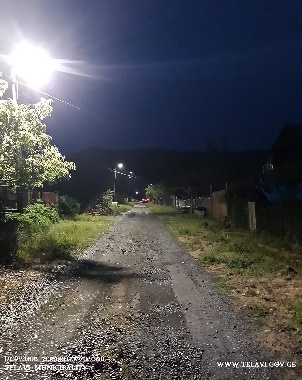 გარე - განათების სისტემის ექსპლუატაცია - ქვეპროგრამის ფარგლებში განხორციელდა მუნიციპალიტეტის ტერიტორიაზე არსებული გარე განათების ქსელის გამართული ფუნქციონირებისათვის საჭირო ღონისძიებების დაფინანსება: გარე განათებაზე გახარჯული ელექტრო ენერგიის ხარჯის ანაზღაურება, გარე- განათების დაზიანებულ მონაკვეთების შეკეთება, სადენების აღდგენა, მწყობრიდან გამოსული სანათების შეცვლა.გარე - განათების სისტემის მოწყობა/რეაბილიტაცია -ქვეპროგრამის ფარგლებში დაფინანსდა მუნიციპალიტეტის ტერიტორიაზე გარე განათების  მოწყობა - სოფ. კონდოლში, სოფ. კურდღელაურში, სოფ. ბუშეტში, სოფ. იყალთოში, სოფ. წინანდალში, სოფ. რუისპირში, სოფ. შალაურში, სოფ. ფშაველში, სოფ. სანიორეში, სოფ. ნაფარეულში  და სოფ. კისისხევში. 2021 წელს შეძენილი იქნა გარე განათების მოწყობის სამუშაოებისათვის საპროექტო სახარჯთაღრიცხვო დოკუმენტაცია. განხორციელდა სპეც. ტექნიკის (1 ერთეული ამწე კალათი) შეძენა და მოეწყო ახალი აღრიცხვის კვანძები.მუნიციპალური ტრანსპორტის განვითარების პროგრამის ფარგლებში დასრულდა ქ. თელავში ავტობუსების სადგომის და დამხმარე ნაგებობების მშენებლობა. განხორციელდა მუნიციპალური ტრანსპორტის მომსახურების უზრუნველყოფა ((ა)აიპ თელავის სატრანსპორტო სამსახურის დაფინანსება); 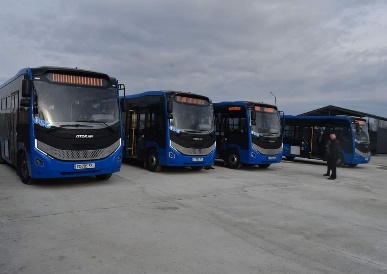 ბინათმშენებლობის ღონისძიებების  პროგრამის ფარგლებში  მრავალბინიან საცხოვრებელ სახლებში შექმნილი საერთო პრობლემების გადაჭრის მიზნით ამხანაგობების მიერ წამოჭრილი თემების განხილვის შედეგად, საკრებულოს მიერ მიღებული წესის შესაბამისად, ბინათმესაკუთრეთა ამხანაგობების თანადაფინანსების პრინციპით - ნაწილობრივ მოსახლეობის რესურსების გამოყენებით დაფინანსდა სახურავების, სადარბაზოების და სხვ.  რეკონსტრუქცია/რეაბილიტაცია/შეკეთების ღონისძიებები. განხორციელდა ბმა ,,ოცნება"-ს, სააკაძის მოედანი #3, სადარბაზოების სარეაბილიტაციო სამუშაოები, ბმა ,,აღმაშენებელი"-ს, აღმაშენებლის I შეს. #7,სადარბაზოების სარეაბილიტაციო სამუშაოები, ბმა ,,ფიჭვნარი"-ს, თაყაიშვილიას ქ. 14, სახურავის შეკეთების და წყალსაწრეტი მილების მოწყობის სამუშაოები, ბმა ,,კავკასია 2011"-ის, კავკასიონის ქ. #55, სადარბაზოების  სარეაბილიტაციო სამუშაოები, ბმა ,,ალაზანი 5"-ის, აღმაშენებლის I შეს #5, სადარბაზოების  სარეაბილიტაციო სამუშაოები, ბმა ,,კავკასიონი 2008"-ის, კავკასიონის ქ #37ა, სახურავის  სარეაბილიტაციო სამუშაოები, ბმა ,,ცისკარი"-ს, რუსთაველის გამზ. #91, სადარბაზოების  სარეაბილიტაციო სამუშაოები, ბმა ,,ქეთევან წამებულის 9"-ის, ქეთევან წამებულის ქ #9, სადარბაზოების  სარეაბილიტაციო სამუშაოები.2021 წელს გაგრძელდა სახელმწიფო ბიუჯეტიდან გამოყოფილი და ადგილობრივ ბიუჯეტში გათვალისწინებული თანხებით თელავის მუნიციპალიტეტში 2020 წლის 15 - 16 ივლისს მომხდარი სტიქიის შედეგად  დაზიანებული საცხოვრებელი სახლების რეაბილიტაცია. განხორციელდა 2021 წელს მომხდარი სტიქიის შედეგად დაზიანებული საცხოვრებელი სახლების რეაბილიტაცია. ადგილობრივი ბიუჯეტით განხორციელდა თელავის მუნიციპალიტეტში მცხოვრები მოქალაქეების ხანძრის შედეგად დაზიანებული საცხოვრებელი სახლების  ახალი სახურავების მოწყობის სამუშაოები.  განხორციელდა მრავალბინიანი საცხოვრებელი კორპუსების ეზოების კეთილმოწყობის სამუშაოების საპროექტო სახარჯთაღრიცხვო დოკუმენტაციის შედგენის მომსახურების შესყიდვა. რეგიონებში განასახორციელებელი პროექტების ფონდიდან გამოყოფილი თანხით და ადგილობრივი ბიუჯეტის თანადაფინანსებით გაგრძელდა მრავალბინიანი საცხოვრებელი კორპუსების ეზოების კეთილმოწყობის სამუშაოები.მუნიციპალიტეტის კეთილმოწყობის ღონისძიებების  პროგრამის ფარგლებში განხორციელდა საწვავის შეძენა ისეთი მექანიზმებისათვის, როგორიც არის „გრეიდერი“, „ექსკავატორი“, „ბულდოზერი“, „ავტოთვითმცლელი“და სხვ. რომლის საშუალებითაც განხორციელდა მუნიციპალიტეტის ტერიტორიაზე სხვადასხვა  კეთილმოწყობის სამუშაოები. განხორციელდა ქ. თელავში ისტორიული ჭადრის ხის ფიტოსანიტარული და სხვადასხვა სახის საკონსულტაციო მომსახურება. დაფინანსდა ქალაქის ტერიტორიაზე არსებული სასმელი წყლის „სოკო“-ებზე გახარჯული წყლის ღირებულების ანაზღაურება. „2020-2022 წლების საპილოტე რეგიონების ინტეგრირებული განვითარების პროგრამის ფარგლებში განსახორცილებელი პროექტების“ ფარგლებში განსახორცილებელი ღონისძიებებისათვის შეძენილ იქნა საპროექტო-სახარჯთააღრიცხვო დოკუმენტაცია. სასაფლაოების მოვლა-პატრონობის ღონისძიებები  - ქვეპროგრამის ფარგლებში განხორციელდა მუნიციპალიტეტის ტერიტორიაზე არსებული სასაფლაოების დასუფთავება/მოწესრიგება. გატანილ იქნა სასაფლაოების ტერიტორიებიდან სხვადასხვა სახის ნაგავი. საზოგადოებრივი საპირფარეშოების  მოვლა-პატრონობის და რეაბილიტაციის ღონისძიებების პროგრამის დაფინანსების ფარგლებში განხორციელდა მუნიციპალიტეტის ტერიტორიაზე საზოგადოებრივი საპირფარეშოების მოვლა-პატრონობა მათი ფუნქციონირების უზრუნველსაყოფად.სოფლის მხარდაჭერის პროგრამით განსახორციელებელი ღონისძიებების პროგრამის ფარგლებში განხორცილებული ღონისძიებები ითვალისწინებს დასახლებაში დასახლებების საერთო კრებების/რეგისტრირებულ ამომრჩევლებთან გამართული კონსულტაციების საფუძველზე მიღებული გადაწყვეტილებების შესაბამისად, სხვადასხვა ინფრასტრუქტურული პროექტების განხორციელების და მასთან დაკავშირებულ სხვა ღონისძიებების დაფინანსებას.დასუფთავება და გარემოს დაცვაპრიორიტეტის ფარგლებში განხორციელდა  ქ. თელავის ქუჩების ყოველდღიური დაგვა–დასუფთავება და მუნიციპალიტეტის ტერიტორიიდან საყოფაცხოვრებო ნარჩენების გატანა;  მწვანე ნარგავების მოვლა-პატრონობა და სხვა ღონისძიებები.თელავის მუნიციპალიტეტის 2021 წლის ბიუჯეტის  მიხედვით დასუფთავების და გარემოს დაცვის პრიორიტეტის ფარგლებში დაფინანსდა შემდეგი პროგრამები:ათასი ლარიდასუფთავების ღონისძიებების მუნიციპალიტეტში კომფორტული გარემოს შექნისათვის ერთერთი მნიშვნელოვანი ადგილი უკავია  ტერიტორიაზე სანიტარულ სისუფთავეს. პროგრამის ფარგლებში  განხორციელდა მუნიციპალიტეტის ტერიტორიიდან მოსახლეობის საყოფაცხოვრებო ნარჩენების გატანა, ქალაქ თელავის ქუჩების  ყოველდღიურად დაგვა და დასუფთავება. შეძენილ იქნა დამატებით 200 ცალი ნაგვის ურნა, 2021 წელს გაფორმდა ხელშეკრულება დასუფთავების ღონისძიებების განსახორციელებლად სპეც.მანქანის შესაძენად.გარემოს დაცვის ღონისძიებების  პროგრამის ფარგლებში განხორციელდა საჭიროების შესაბამისად, თელავის მუნიციპალიტეტის ტერიტორიაზე გამხმარი და საფრთხის შემცველი ხეების მოჭრა-ვარჯის ფორმირებისათვის ღონისძიებების დაფინანსება; პარკების, სკვერებისა და სხვა გამწვანებული ზონების  მოვლა-პატრონობის ღონისძიებების პროგრამის ფარგლებში განხორცილედა დასასვენებელი პარკების, სკვერების და სხვა გამწვანებული ზონების  მოვლა-პატრონობა. ნარგავებით ტერიტორიების შევსება და მათი შენარჩუნება, რომელიც საშუალებას იძლევა გაიზარდოს მწვანე საფარი. სეზონური მცენარეებით დეკორატიულად გაფორმდა ქალაქის სხვადასხვა ტერიტორია. ჩატარებული იქნა სხვადასხვა სახის სამუშაოები (მწვანე საფარის გათიბვა, მწვანე ბალახის დაგროვება და გატანა, ხე-მცენარეების დეკორატიული სხვლა,მწვანე ნარგავების მორწყვა, სეზონურად მოყვავილე ერთწლიანი ყვავილების დარგვა, მცენარეების ირგვლივ გამარგვლა და სხვა); წლის განმავლობაში დაირგა 7110 ნარგავი. 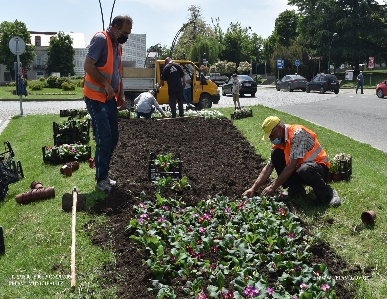 მიუსაფარი ცხოველებისგან მოსახლეობის უსაფრთხოების უზრუნველყოფის ღონისძიებები - პროგრამის ფარგლებში ხორციელდება მუნიციპალიტეტის ტერიტორიაზე მიუსაფარი ცხოველების (ძაღლები) თავშესაფარში დროებით გადაყვანის და შესაბამისი მომსახურების გაწევის დაფინანსება. მომსახურება გაეწია 295  მიუსაფარ ცხოველს (ძაღლები).განათლება	სკოლამდელი განათლების განვითარების სისტემის სტრატეგიული მიზანია, სკოლამდელი აღზრდის სისტემა გახდეს სკოლასა და შემდგომ ცხოვრებაში წარმატების მიღწევის ინსტრუმენტი. პროგრამის ფარგლებში მოხდება სკოლამდელი განათლების ხარისხის გაუმჯობესების ხელშეწყობა, ხელმისაწვდომობის უზრუნველყოფა და ხარისხის მართვის ეფექტიანი სისტემის ჩამოყალიბება. ასევე, სკოლამდელი აღზრდის დაწესებულებების ეფექტიანი ფუნქციონირების უზრუნველყოფა, რომელიც გულისხმობს: სკოლამდელი აღზრდის სფეროში  მართვის პოლიტიკის განხორციელებას, სტანდარტების შესაბამისი  სააღმზრდელო პროგრამა/მეთოდოლოგიის დახვეწას, კვებით უზრუნველყოფას, აღსაზრდელთა უსაფრთხოების მიზნით ბაგა-ბაღების ინფრასტრუქტურის განვითარებას, საბავშვო ბაგა-ბაღების მაქსიმალურ გამტარუნარიანობას და სხვა.სასწავლო-სააღზრდელო პროცესის უფრო ეფექტურად წარმართვისათვის უმნიშვნელოვანესი როლი ენიჭება ინფრასტრუქტურას. განხორციელდება მისი გაუმჯობესებისათვის რეაბილიტაცია-ექსპლოატაციის ღონისძიებები. 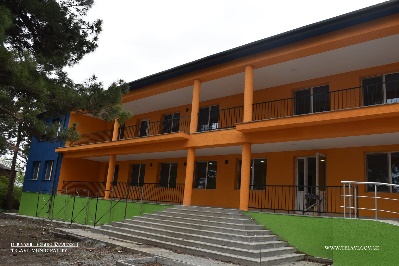 თელავის მუნიციპალიტეტის 2021 წლის ბიუჯეტის  განათლების პრიორიტეტის ფარგლებში დაფინანსდა შემდეგი პროგრამები:ათასი ლარი	სკოლამდელი დაწესებულებების ფუნქციონირება -  თელავის მუნიციპალიტეტში 32 ბაგა-ბაღია. 2021 წლის განმავლობაში სააგენტოს მუშაობის პრიორიტეტად განისაზღვრა იმ სტანდარტებთან თანდათანობითი დაახლოება, რაც განსაზღვრა საქართველოს მთავრობამ დადგენილება N488 ,,ადრეული და სკოლამდელი აღზრდისა და განათლების სახელმწიფო სტანდარტებით“სკოლამდელი განათლების დაწესებულებისთვის. 2020-2021 სასწავლო წელს თელავის მუნიციპალიტეტის 32 საბავშვო/ბაგა-ბაღებში ირიცხებოდა 3046 აღსაზრდელი.2021 წელს ქვეყანაში კოვიდ-19-ის პანდემიით გამოწვეული დაწესებული შეზღუდვების გამო, 32 საბავშვო/ბაგა-ბაღში სასწავლო-სააღმზრდელო პროცესი განახლდა 2021 წლის 01 მარტს და დასრულდა 2021 წლის 07 ივლისს.  2021-2022 წლის სასწავლო-სააღმზრდელო პროცესი ბაღებში დაიწყო 04 ოქტომბერს და ქვეყანაში ეპიდ სიტუაციის გაუარესების გამო, ბაღებში სასწავლო-სააღმზრდელო პროცესი შეწყდა 21 ოქტომბერს. ყოველივე ზემოთ აღნიშნულიდან გამომდინარე თელავის მუნიციპალიტეტის 32 საბავშვო/ბაგა-ბაღში დაიწყო აღსაზრდელებისთვის სასურსათო კალათების გადაცემა. 2021 წლის 2750 აღსაზრდელს გადაეცა სასურსათო კალათა. ააიპ თელავის მუნიციპალიტეტის ბაგა-ბაღების მართვის სააგენტო აქტიურად თანამშრომლობს არასამთავრობო ორგანიზაციებთან (კარიტასი ჩეხეთი, სსიდა, ილიას უნივერსიტეტთან არსებულ ბავშვთა განვითარების ცენტრთან, მაკლეინის ასოციაციასთან, პორტიჯის ასოციაციასთან, და სხვა). ჩატარდა სხვადასხვა ტრენინგები; კახეთის სამხარეო განვითარების ცენტრმა  ადრეულ ასაკში ბავშვის განვითარების პროგრამის ფარგლებში 15 პარტნიორ სკოლამდელ დაწესებულებას გადასცა ბავშვებისთვის განმავითარებელი რესურსები.სკოლამდელი დაწესებულებების რეაბილიტაცია, მშენებლობა - 2021 წელს დასრულდა თელავის მუნიციპალიტეტის სოფ. ბუშეტის, სოფ. ქვ.ხოდაშენის, სოფ. წინანდლის, სოფ. კონდოლის, სოფ. კურდღელაურის, სოფ. გულგულის, სოფ. ლაფანყურის და სოფ. ართანის სოფ. კისისხევის, სოფ. თეთრწყლების, ქ.თელავის N5 ბაგა-ბაღების სარეაბილიტაციო სამუშაოები.  აგრეთვე სოფ. გულგულის ბაგა-ბაღის სეპტიკის მოწყობის სამუშაოები, სოფ. კისისხევის ბაგა-ბაღის ფლიგელის რეკონსტრუქციის სამუშაოები. 2021 წელს განხორციელდა სოფ. იყალთოს საბავშვო ბაღის ეზოს კეთილმოწყობის სამუშაოები, ქ. თელავში N5 საბავშვო ბაღის და N6, N9 ბაგა-ბაღების გათბობის სისტემების საქვაბეების შენობის გარეთ გატანის სამუშაოები. შეძენილ იქნა საპროექტო სახარჯთაღრიცხვო დოკუმენტაცია გათბობის სისტემების საქვაბეების შენობის გარეთ გატანის სამუშაოებისათვის. 2021 წელს დაიწყო და 2022 წელს გაგრძელდა თელავის N9 ბაგა-ბაღის ეზოს კეთილმოწყობის სამუშაოები, ქ. თელავში N7 და N8 საბავშვო ბაღების გათბობის სისტემების საქვაბეების შენობის გარეთ გატანის სამუშაოები, სოფ. წინანდლის I საბავშვო ბაღის ნაწილობრივი რეაბილიტაციის სამუშაოები, N1 ბაგა-ბაღის რეაბილიტაცია (ენერგოეფექტურობის ღონისძიებები და შიდა სარემონტო სამუშაოები);მოსწავლე-ახალგაზრდობის სახლის დაფინანსება - მოსწავლე ახალგაზრდობის სახლში არსებულ წრეებში გაერთიანებული მოსწავლეები იმაღლებენ განათლების დონეს. მეცადინეობები მოიცავს როგორც თეორიულ ასევე პრაქტიკულ ნაწილს. უზრუნველყოფილია სოციალურად დაუცველ და შშმ პირთა უფასო მომსახურება. ფუნქციონირებდა მათემატიკის, ინგლისურის, ქართული ლიტერატურის, ხატვის, დიზაინის, თექის, კულინარიის, ხაზვის, ჭადრაკის, სიმღერის, ფანდურის, ცეკვის, თეატრალურის, რუსული ენის, ფოტოხელოვნების წრეები და კერამიკის შემსწავლელი კურსები. ახალი კორონავირუსის (COVID -19) გავრცელების პრევენციის მიზნით, ქვეყანაში დაწესებული შეზღუდვებიდან გამომდინარე,  ა(ა)იპ თელავის მოსწავლე-ახალგაზრდობის სახლში ზოგიერთი წრე გადავიდა დისტანციურად სწავლებაზე. 	საშუალო ზოგადი განათლების ხელშეწყობის ღონისძიებები - პროგრამის ფარგლებში განხორციელდა მუნიციპალიტეტის საჯარო სკოლების ინფრასტრუქტურის გაუმჯობესების მიზნით საქონლის, მომსახურებისა და სამუშაოების შესყიდვა. საჯარო სკოლებში მოსწავლეთა ტრანსპორტით უზრუნველყოფის ღონისძიებები. შეძენილი იქნა სოფ ართანის საჯარო სკოლის გათბობის სისტემის მოწყობის საპროექტო-სახარჯთაღრიცხვო დოკუმენტაცია, სოფ იყალთოს, სოფ. გულგულის და სოფ. კონდოლის საჯარო სკოლების ელ.გაყვანილობის ქსელის სარეაბილიტაციო სამუშაოების საპროექტო-სახარჯთაღრიცხვო დოკუმენტაცია. განხორციელდა თელავის მუნიციპალიტეტის სოფ. გულგულის საჯარო სკოლის ელ. გაყვანილობის ქსელის სრული რეაბილიტაციის სამუშაოები. 2020 წელს დაიწყო და დასრულდა 2021 წელს N3, N4, N5, N7, N6, სოფ. ლალისყურის საჯარო სკოლების სველი წერტილების რეაბილიტაცია, სოფ. წინანდლის საჯარო სკოლის გამაგრების სამუშაოები. 2021 წელს დაიწყო და 2022 წელს გაგრძელდა თელავის მუნიციპალიტეტის სოფ. ართანის საჯარო სკოლის გათბობის სისტემის მოწყობის სამუშაოები, თელავის მუნიციპალიტეტის სოფ. იყალთოს საჯარო სკოლის ელ.გაყვანილობის ქსელის სარეაბილიტაციო სამუშაოები, სოფ. კონდოლის საჯარო სკოლის ელ. გაყვანილობის ქსელის სარეაბილიტაციო სამუშაოები.კულტურა, ახალგაზრდობა, სპორტი 	თელავის მუნიციპალიტეტი განაგრძობს კულტურის და ხელოვნების სფეროებში სხვადასხვა პროექტების შემუშავებას, სპორტის  განვითარებისათვის სათანადო პირობების შექმნას, სპორტსმენთა მომზადების  ორგანიზაციული და მეთოდური ხელშეწყობას, მონაწილეობის მიღებას რესპუბლიკურ ღონისძიებებზე.  მუნიციპალიტეტის ტერიტორიაზე განთავსებული კულტურის ობიექტების, ბიბლიოთეკების, სახელოვნებო სკოლების  ხელშეწყობა, ბიბლიოთეკებში წიგნადი ფონდის განახლება, კულტურული დაწესებულებებისათვის მატერიალურ – ტექნიკური ბაზის გაუმჯობესება, კულტურული ღონისძიების ხელშეწყობა, სპორტული და ახალგაზრდული ღონისძიებების ჩატარების ხელშეწყობა, ინფრასტრუქტურის განახლება.პრიორიტეტის ფარგლებში დაფინანსდა შემდეგი პროგრამებიათასი ლარი	სპორტული ობიექტების აღჭურვა, რეაბილიტაცია, მშენებლობის 2021 წელს განხორციელდა სოფ. ყარაჯალაში ხელოვნურ საფარიანი მინი მოედნის მოწყობა. 2021 წელს დაკონტრაქტდა ქ. თელავში, სოფ. ართანასა და სოფ. რუისპირში ხელოვნურსაფარიანი მინი მოედნების მოწყობა, რომლის სამუშაოებიც გრძელდება 2022 წელს. მიმდინარეობს ქ. თელავში ჭადრაკის სახლის რეაბილიტაცია.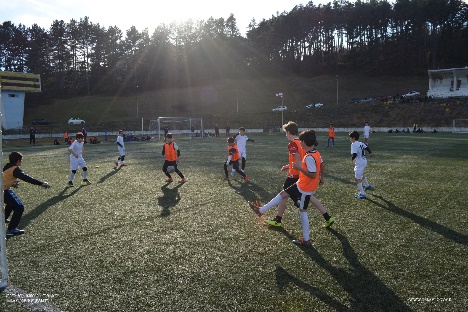 სპორტული დაწესებულებების ხელშეწყობის პროგრამის ფარგლებში სპორტსმენებისათვის ხელშეწყობისა და შესაბამისი პირობების შექმნის მიზნით განხორციელდა სპორტის სხვადასხვა სახეობების ხელშეწყობა, მატერიალურ–ტექნიკური ბაზის განახლება, სპორტული ინვენტარის შეძენა და თანამედროვე სტანდარტებთან მიახლოება, სპორტსმენთა  შეკრებებისა  განხორციელება, პერსპექტიული სპორტსმენების მომზადების წლიური საწვრთნელი პროცესის ორგანიზება და ნაკრები გუნდებისათვის მომზადება, სხვადასხვა შეჯიბრებებისა და სახელობითი ტურნირების ჩატარება.  პროგრამის ფარგლებში ფინანსდება ა(ა)იპ - თელავის მუნიციპალიტეტის სასპორტო გაერთიანება, ა(ა)იპ - თელავის საფეხბურთო სკოლა თელავი, ა(ა)იპ თელავის სპორტულ კლუბთა გაერთიანება თელავი, ააიპ თელავის ჭიდაობის სპორტული სკოლა თელავი.სპორტული ღონისძიებების  ქვეპროგრამის ფარგლებში დაგეგმილი ღონისძიებები ახალი კორონავირუსის (COVID -19) გავრცელების პრევენციის მიზნით, ქვეყანაში დაწესებული შეზღუდვებიდან გამომდინარე, განხორციელდა შეზღუდვების გათვალისწინებით. განხორციელდა კახეთის რეგიონში ქართული ჭიდაობის აღორძინებისა და განვითარების ხელშეწყობის მიზნით თანადაფინანსება; თელავის მუნიციპალიტეტის წარმატებული სპორტსმენების და სპორტული კლუბების წევრი, მაღალი სპორტული შედეგების მქონე სპორტსმენებისა და მათი მწვრთნელების წახალისება ფულადი ჯილდოებით და სხვა.კულტურის ორგანიზაციების ხელშეწყობის პროგრამის ფარგლებში ფინანსდება და ფუნქციონირებს კულტურული ორგანიზაციები რომლებიც ახორციელებენ ხალხური შემოქმედების, ფოლკლორული ეთნოგრაფიული მემკვიდრეობის პოპულარიზაციას. სათანადო მომზადებას და  შემოქმედებითი კონცერტების მოწყობას. მოსწავლეთა მზადებას და მონაწილეობას ბავშვთა და მოზარდთა კლასიკური და ფოლკლორული მუსიკის რესპუბლიკურ ფესტივალებსა და კონკურსებში; მოზარდებში გარესამყაროს მხატვრული აღქმის უნარის ჩამოყალიბებას; გამომსახველობით საშუალებათა ტექნიკის განვითარებსა, მოსწავლეთა ხელოვნების საფუძვლების ზიარებას. მატერიალურ - ტექნიკური მდგომარეობის გაუმჯობესებას, სხვადასხვა კულტურული ღონისძიებების მოწყობას და სხვა. პროგრამის ფარგლებში ფინანსდება თელავის მუნიციპალიტეტის ქართული ხალხური სიმღერისა და ცეკვის ანსამბლი, ა(ა)იპ - სკოლისგარეშე სახელოვნებო საგანმანათლებლო
დაწესებულების ნიკო სულხანიშვილის სახელობის თელავის №1 სამუსიკო
სკოლა, ა(ა)იპ - სკოლისგარეშე სახელოვნებო საგანმანათლებლო დაწესებულების - ქ. თელავის N2 სამუსიკო სკოლა, ა(ა)იპ - თელავის ელენე ახვლედიანის სახელობის სამხატვრო სკოლა, ა(ა)იპ - თელავის მუნიციპალიტეტის “საბიბლიოთეკო გაერთიანება”, ა(ა)იპ - თელავის მუნიციპალიტეტის კულტურის ცენტრი, ა(ა)იპ - თელავის კულტურისა და დასვენების პარკების გაერთიანება ნადიკვარი, ა(ა)იპ თელავის მუნიციპალიტეტის სოფელ რუისპირის სამუსიკო სკოლა, ა(ა)იპ თელავის მუნიციპალიტეტის სოფელ წინანდლის სამუსიკო სკოლა, ა(ა)იპ თელავის მუნიციპალიტეტის სოფელ აკურის სამუსიკო სკოლა. ახალი კორონავირუსის (COVID-19) პანდემიიდან გამოდინარე კულტურული ორგანიზაციები ფუნქციონირებდნენ ქვეყანაში პანდემიის გავრცელების პრევენციის მიზნით დაწესებული შეზღუდვების გათვალისწინებით. კულტურული ღონისძიებების  -  პროგრამით გათვალისწინებული იყო სხვადასხვა კულტურული ღონისძიებების, სახელოვნებო და საგანმანათლებლო ინიციატივების, კონცერტების, გამოფენების, ფესტივალების განხორციელება და ხელშეწყობა წლის განმავლობაში. ახალი კორონავირუსის (COVID -19) გავრცელების პრევენციის მიზნით, ქვეყანაში დაწესებული შეზღუდვებიდან გამომდინარე ჩასატარებელი კულტურული ღონისძიებების გაუქმდა.ახალგაზრდობის მხარდაჭერა - პროგრამის ფარგლებში დაგეგმილი იყო შემდეგი ღონისძიებები: 1. ახალგაზრდული ინიციატივების ხელშეწყობა2. ინტელექტუალური თამაში რა? სად? როდის? - ღონისძიება ითვალისწინებს მუნიციპალიტეტის მასშტაბით, მოსწავლეებს, სტუდენტებსა და ახალგაზრდებს  შორის რა? სად? როდის? ინტელექტუალური ტურნირების ჩატარებას; 3. საახალწლო ახალგაზრდული შეხვედრა; 4. სხვადასხვა შემეცნებითი ექსკურიების, ლაშქრობების, ბანაკების  მოწყობა ახალგაზრდებისათვის; 5. ახალგაზრდული ინიციატივების მხარდაჭერა . ახალი კორონავირუსის (COVID -19) გავრცელების პრევენციის მიზნით, ქვეყანაში დაწესებული შეზღუდვებიდან გამომდინარე (მ.შ. ღონისძიებების ჩატარების გაუქმება/აკრძალვა) ჩასატარებელი ღონისძიებების მნიშვნელოვანი ნაწილი არ ჩატარებულა. ტელე-რადიო მაუწყებლობა და საგამომცემლო საქმიანობა პროგრამის ფარგლებში განხორციელდა საგამომცემლო საქმიანობის  ხელშეწყობა - ჟურნალ „ოლე“-ს და „საქართველოს მოამბე“-ს დაფინანსება. აღნიშნული პროგრამის განხორცილებით ხდება თელავის მუნიციპალიტეტში მოღვაწე მწერლების და პუბლიცისტების ნაწარმოებების გამოქვეყნება, დამწყები მწერლების გაცნობა საზოგადოებისათვის. პროგრამის მიზანია თელავის მუნიციპალიტეტში არსებული მხატვრულ-პუბლიცისტური გამომცემლობის ხელშეწყობა.ძეგლთა დაცვის ღონისძიებები  პროგრამის ფარგლებში განხორციელდა კულტურული ძეგლების მიმდებარე ტერიტორიების დასუფთავების ღონისძიებები. დასვენების ღონისძიებების ხელშეწყობა პროგრამის ფარგლებში ხორციელდება  ქ. თელავში დასვენების პარკ „ნადიკვარ“-ზე ფანჩატურების და ტერასების რეაბილიტაცია/მოწყობის სამუშაოები. საზოგადოებრივი ინტერესებიდან გამომდინარე, რამდენჯერმე მოხდა პროექტის კორექტირება.ჯანმრთელობის დაცვა და სოციალური უზრუნველყოფა მოსახლეობის ჯანმრთელობის დაცვის ხელშეწყობა და მათი სოციალური დაცვა მუნიციპალიტეტის ერთ-ერთ მთავარ პრიორიტეტს წარმოადგენს. თვითმმართველობა არსებული რესურსებისა და კომპეტენციის ფარგლებში განაგრძობს სოციალურად დაუცველი მოსახლეობის სხვადასხვა დახმარებებითა და შეღავათებით უზრუნველყოფას. ერთიანი სახელმწიფო პოლიტიკის ფარგლებში გაგრძელდება საზოგადოებრივი ჯანმრთელობის დაცვის მიზნით ადგილობრივ დონეზე სხვადასხვა ღონისძიებების განხორციელება. განხორციელდება მიუსაფართა და სოციალურად დაუცველთა კვებით და ფართით უზრუნველყოფა, პროგრამა ითვალისწინებს მრავალშვილიანი ოჯახების დახმარებას და სხვა სოციალურ ღონისძიებებს, რომლებიც უზრუნველყოფენ მუნიციპალიტეტის მოსახლეობის სოციალური მდგომარეობის გაუმჯობესებას.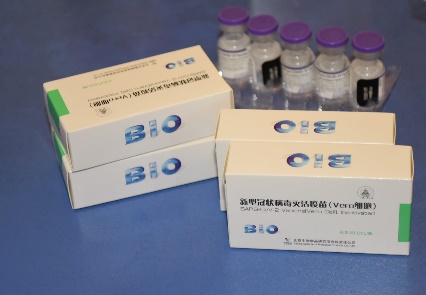 პრიორიტეტის ფარგლებში დაფინანსდა შემდეგი პროგრამებიათასი ლარიჯანმრთელობის დაცვის პროგრამის ფარგლებში განხორციელდა: ეპიდზედამხედველობა (მათ შორის ტუბერკულოზის კონტროლის პროგრამა, პარაზიტოლოგიურ დაავადებათა კონტროლი), იმუნიზაცია (სპეციფიური შრატებით და ვაქცინებით მძიმე სტრატეგიული მარაგებისგამოყენება), ცხოვრების ჯანსაღი წესის განვითარების ხელშეწყობა, მუნიციპალიტეტის ტერიტორიაზე განთავსებულ საზოგადოებრივი მნიშვნელობის დაწესებულებებში სანიტარიული ნორმების დაცვის ზედამხედველობა და სხვა; 2021 წელს დასრულდა სოფელ ნაფარეულში საგანგებო სიტუაციების კოორდინაციისა და გადაუდებელი დახმარების ცენტრის შენობის  მშენებლობა. განხორციელდა თელავის მუნიციპალიტეტის სოფ. ართანაში და სოფ. ლეჩურში ამბულატორიის ტიპიური პროექტის მიწის ნაკვეთთან მიბმისა და სამუშაოების ხარჯთაღრიცხვის  გადაანგარიშების მომსახურების შესყიდვა. 2021 წელს დაკონტრაქტდა სოფ ართანაში ამბულატორიის ახალი შენობის მშენებლობის სამუშაოები.ავადმყოფთა სოციალური დაცვის ქვეპროგრამა ითვალისწინებს თელავის მუნიციპალიტეტის ტერიტორიაზე რეგისტრირებულ, დიალიზის სახელმწიფო პროგრამაში ჩართული პირების, ყოველთვიური ფინანსური დახმარების გაცემას, ტრანსპორტირების ხარჯის უზრუნველსაყოფად. გასაცემი თანხის ოდენობა განისაზღვრება დასახლებების ზონირების შესაბამისად. ანაზღაურება ხორციელდება ყოველთვიურად. ქვეპროგრამით ისარგებლა 58 ბენეფიციარმა.საქართველოს ტერიტორიული მთლიანობისთვის მებრძოლთა შშმპ  შვილების სოციალური დაცვის ქვეპროგრამა  საქართველოს ტერიტორიული მთლიანობისათვის მებრძოლთა შ.შ.მპირთა (18 წლამდე) შვილების დახმარება. აღნიშნულ ქვეპროგრამით თითოეულ ბავშვზე ყოველთვიურად გაიცემა თანხა 150 ლარის ოდენობით. სოციალურად დაუცველ პირთა დახმარების ქვეპროგრამით გათვალისწინებულია  სოციალურად დაუცველთა ერთიან ბაზაში მყოფი მოქალაქეებისათვის, რომელთა სარეიტინგო ქულა   არ აღემატება 100 000-ს,   ზამთრის სეზონზე სათბობით უზრუნველყოფის ხელშეწყობის მიზნით, გაიცემა ფინანსური დახმარება, ერთჯერადად,  100 ლარის  ოდენობით. დახმარებით ისარგებლა 2816 ბენეფიციარმა. უმწეოთათვის უფასო სასადილოს დაფინანსება - ა(ა)იპ თელავის მუნიციპალიტეტის უმწეოთა და უპოვართა სამსახური  ემსახურება სოციალურად დაუცველ ბენეფიციარების ყოველდღიურად, დღეში ერთჯერ, საკვებით უზრუნველყოფას. ქვეპროგრამით გათვალისწინებულია მარტოხელა ბენეფიციართა  ბინაზე  მომსახურებაც, რომლებიც ჯანმრთელობის მდგომარეობის გამო ვერ ახერხებენ გადაადგილებას. 2021 წელს უფასო სასადილოთი მომსახურება გაეწია 535 ბენეფიციარს.ვეტერანთა, გარდაცვლილ დევნილთა და უპატრონო მიცვალებულთა  დაკრძალვის ხარჯები - ქვეპროგრამის ფარგლებში გარდაცვლილი მეორე მსოფლიო ომის მონაწილის, საქართველოს ტერიტორიული მთლიანობისათვის მებრძოლის (სამაჩაბლო-აფხაზეთი), დევნილის სარიტუალო მომსახურეობისთვის გაიცემა დახმარება    250 ლარის ოდენობით, ხოლო უპატრონო მიცვალებულთა სარიტუალო მომსახურების უზრუნველყოფის მიზნით- 500 ლარის ოდენობით. 2021 წლის განმავლობაში გაიცა დახმარება 16 ბენეფიციარზეოჯახებისა და ბავშვების სოციალური დაცვა - ქვეპროგრამა ითვალისწინებს ოჯახში ახალშობილთა დაბადებისას ოჯახების ერთჯერად ფინანსურ დახმარებას, მრავალშვილიანი ოჯახებზე, სადაც 18 წლამდე ოთხი და მეტი ბავშვია თითოეულ ბავშვზე ყოველთვიურ ფინანსურ დახმარებას, აგრეთვე, სოციალურად დაუცველი ოჯახების დაფინანსებას (0-1 წლამდე ასაკის ბავშვებისათვის განკუთვნილი ხელოვნური კვების პროდუქტებით უზრუნველსაყოფად); 2021 წელს აღნიშნული ქვეპროგრამით ისარგებლა 22 ახალშობილ ბავშვთა ოჯახმა და 134 მრავალშვილიანმა ოჯახმა (569 ბავშვი), სოციალურად დაუცველი ოჯახების დაფინანსებით (0-1 წლამდე ასაკის ბავშვებისათვის განკუთვნილი ხელოვნური კვების პროდუქტებით უზრუნველსაყოფად) ისარგებლა 27 ბენეფიციარმა; ვეტერანთა საზოგადოება - ქვეპროგრამა ითვალისწინებს ვეტერანთა საზოგადოებრივი გაერთიანებების, სამამულო და სამაჩაბლო-აფხაზეთის ტერიტორიული მთლიანობისათვის ომში მონაწილე ვეტერანთა ორგანიზაციების  ხელშეწყობას. მოქალაქეთა ტრანსპორტით მგზავრობის, კომუნალურ გადასახადებზე და თხევადი აირით დახმარების ღონისძიებები - კომუნალურ (ელექტროენერგიის) გადასახადებზე დახმარების ქვეპროგრამით მოსარგებლე კატეგორია: თელავის მუნიციპალიტეტის ტერიტორიაზე რეგისტრირებული მკვეთრად გამოხატული შშმ პირები, დევნილები, შშ სტატუსის მქონე 18 წლამდე ასაკის ბავშვები,უდედმამო ბავშვები,მარტოხელა მშობლები, მარჩენალდაკარგული ოჯახები, ვისაც ჰყავს 18 წლამდე ასაკის შვილები, საქართველოს ტერიტორიული მთლიანობისათვის მებრძოლთა მარჩენალდაკარგული ოჯახები, მრავალშვილიანი ოჯახები, ვისაც ჰყავს 18 წლამდე ასაკის ოთხი და მეტი შვილი და მათი სარეიტინგო ქულა არ აღემატება 200000-ს. აგრეთვე, მუნიციპალიტეტის ტერიტორიაზე მგზავრთა შეუფერხებელი გადაადგილებისათვის გამოყოფილია ტრანსპორტი, რომელთა საშუალებითაც  მთელი წლის განმავლობაში, სოფლებში,  სადაც არ ხდება ტრანსპორტის რეგულარული მოძრაობა (განსაკუთრებით სასწავლო წლის პერიოდში) მთელი წლის განმავლობაში შესაძლებელი იყოს შეუფერხებლად და კომფორტულად გადაადგილება. კომუნალურ (ელექტროენერგიის) გადასახადებზე დახმარების პროგრამით 2021 წლის განმავლობაში ისარგებლა 350 ოჯახმა. ხოლო ტრანსპორტით ხელშეწყობის პროგრამით სარგებლობდა სოფ.ლაფანყურის, სოფ. თეთრწყლების, სოფ. ნასამხრალის მოსახლეობა. ქვეპროგრამის ფარგლებში  დაგეგმილი იყო აგრეთვე, თელავის მუნიციპალიტეტის გაზიფიცირების გარეშე მყოფ სოფლებში (თეთრიწყლები, კობაძე, პანტიანი, სეროდანი, ნადიკვარი, ლეჩური) მუდმივად მცხოვრები ოჯახების თხევადი გაზით დახმარება.დროებითი გადახდებით უზრუნველყოფის ღონისძიებები  - ქვეპროგრამით მოსარგებელ კატეგორია: ოჯახებს ვისაც აქვთ საცხოვრებლად უვარგისი ბინები ან საერთოდ არ გააჩნიათ საცხოვრებელი. მოსარგებლე კატეგორია -  თელავის მუნიციპალიტეტის ტერიტორიაზე რეგისტრირებული სოციალურად დაუცევლი ოჯახები, ძალადობის მსხვერპლი პირები, მარტოხელა მშობლები, მრავალშვილიანი ოჯახები, შშმ პირთა ოჯახები, პირები, რომლებიც გასული არიან სახელმწიფოს ზრუნვიდან. აღნიშნული კატეგორია ფინანსდება თვეში 100 ლარის ფარგლებში. 2021 წელს ისარგებლა 107-მა ოჯახმა.სადღესასწაულო დღეებთან დაკავშირებული დახმარების ღონისძიებები - საერო, რელიგიურ და სხვა სახის დღესასწაულებზე ქვეპროგრამის ფარგლებში გათვალისწინებულია სასაჩუქრე ამანათების ან/და ფულადი თანხების გაცემა, ასევე სხვადასხვა ღონისძიებების მოწყობა. სამიზნე ჯგუფს წარმოადგენენ: მრავალშვილიანი ოჯახები სადაც 18 წლამდე 4 და მეტი ბავშვია და რომელთა სარეიტინგო ქულა არ აღემატება 200 000-ს,უდედმამო ბავშვები, 100 წელს გადაცილებული მოხუცები, შშმ პირები, შშ სტატუსის მქონე ბავშვები,ომის მონაწილეები, ტერიტორიული მთლიანობისათვის ბრძოლაში დაღუპულთა 18 წლამდე ასაკის შვილები, 1989 წლის 9 აპრილს საქართველოს დამოუკიდებლობის მოთხოვნით გამართული მშვიდობიანი აქციის შედეგად დაზარალებულთა და დაღუპულთა ოჯახები, სოციალურად დაუცველი ოჯახები,მარტოხელა მშობლები ვისაც ჰყავს 18 წლამდე ასაკის შვილები, მარჩენალდაკარგული ოჯახები, ვისაც ჰყავს 18 წლამდე ასაკის შვილები და ახალშობილთა ოჯახები. 2021 წელს ქვეპროგრამით ისარგებლა 981 ბენეფიციარმა.სამედიცინო და მედიკამენტებით დახმარების ღონისძიებები - ქვეპროგრამა ითვალისწინებს ონკოლოგიურ პაციენტთა (ავთვისებიანი სიმსივნით დაავადებულ პირთა) სამედიცინო მომსახურეობის და მკურნალობისათვის საჭირო მედიკამენტების დაფინანსებას.  ქვეპროგრამა ითვალისწინებს ასევე ბენეფიციართა  სამედიცინო დანიშნულების დამხმარე საშუალებებითა და მედიკამენტებით უზრუნველყოფას. ქვეპროგრამა ითვალისწინებს, როგორც ოპერაციული, ისე სტაციონარული და ამბულატორიული მომსახურეობის, მათ შორის რეაბილიტაციის და სხვადასხვა სადიაგნოსტიკო ღონისძიებების განხორციელების თანადაფინანსებას.  ქვეპროგრამა ითვალისწინებს ასევე სახელმწიფო მზრუნველობის ქვეშ მყოფი მოზარდების სტომატოლოგიური მომსახურების დაფინანსებას.  2021 წელს დახმარება გაეწია 1760 ბენეფიციარს.შეზღუდული შესაძლებლობის მქონე პირთა სოციალური დაცვა -  ქვეპროგრამით განხორციელდა შ.შ.მ.პირთა სოციალური დაცვის უზრუნველყოფის ხარჯების თანადაფინანსება. აღნიშნულის ფარგლებში მოხდა ააიპ „ალტერ ეგო“-ს მიერ განსახორციელებელი პროექტის (თელავის მუნიციპალიტეტში მცხოვრებ ფსიქიკური აშლილობის მქონე მოზრდილი ასაკის შშმ პირებისათვის ფსიქოსოციალური რეაბილიტაციის დღის ცენტრის მომსახურება) თანადაფინანსება; საქართველოს საზოგადოებრივი ინტერესების დაცვის ასოციაციის მიერ განსახორცილებელი პროექტის (შშმ ბავშვთა დღის ცენტრის პროგრამა) თანადაფინანსება. ქვეპროგრამით განხორციელდა აგრეთვე მკურნალობის თანადაფინანსება სმენადაქვეითებული ბავშვების ოპერაციის შემდგომი რეაბილიტაციის პროცესში სმენისა და მეტყველების გაუმჯობესებისათვის, ასევე, აუტისტური სპექტრის, ცერებრული დამბლის, დაუნის სინდრომის, ქცევის დარღვევის და განვითარების სხვადასხვა დარღვევების მქონე ბავშვებისათვის მუსიკა თერაპიის  (რომელიც ითვალისწინებს სოციალური კომპეტენციის, ემოციური ბალანსის, სხეულის აღქმის, კონცენტრაციის უნარის, ენისა და მეტყველების, მსხვილი და ნატიფი მოტორიკის გასაუმჯობესებლად ნორდოფ-რობინსის მეთოდით, რომელიც მიზნად ისახავს მუსიკის საშუალებით ბავშვებთან კომუნიკაციის დამყარებას, უნარების განვითარებას, ქცევის მართვას, ემოციური რეგულაციების გაუმჯობესებას) თანადაფინანსებას. განხორციელდა თელავის მუნიციპალიტეტის ტერიტორიაზე რეგისტრირებული 18 წლამდე ასაკის სმენადაქვეითებული/კოხრეალური იმპლანტის მომხმარებელ ბავშვთა შიდა იმპლანტზე მიმაგრებული გარე მეტყველების პროცესორის ღირებულების თანადაფინანსება. 1989 წლის 9 აპრილს დაზარალებულ პირთა დახმარება - ქვეპროგრამის ფარგლებში გაიცა 1989 წლის 9 აპრილს საქართველოს დამოუკიდებლობის მოთხოვნით გამართული მშვიდობიანი აქციის შედეგად დაზარალებული პირის ყოველთვიური (150 ლარის ოდენობით) ფინანსური დახმარება.„საქართველოს წითელი ჯვარი“-ს თანადაფინანსება - ქვეპროგრამის ფარგლებში განხორციელდა „საქართველოს წითელი ჯვარი“-ს თანადაფინანსება, რომელიც ახორციელებს პროგრამას "საქმიანობათა ცენტრი თელავში უსაფრთხო გარემოსა და სიცოცხლის ხელშეწყობისათვის". თელავის მუნიციპალიტეტის 2021 წლის ბიუჯეტიდან სარეზერვო ფონდის ხარჯვის ანგარიში	2021 წლის განმავლობაში თელავის მუნიციპალიტეტის ბიუჯეტის სარეზერვო ფონდიდან გაიხარჯა 96,13663 ათ. ლარი:70,93432 ათ. ლარი - თელავის მუნიციპალიტეტის სოფელ კისისხევში და სოფელ ქვემო ხოდაშენში მომხდარი ხანძრების შედეგად დამწვარი საცხოვრებელი სახლების ახალი სახურავების მოწყობის სამუშაოებისათვის; 1,064 ათ. ლარი - თელავის მუნიციპალიტეტის სოფელ კისისხევში და სოფელ ქვემო ხოდაშენში მომხდარი ხანძრების შედეგად დამწვარი 3 საცხოვრებელი სახლის ახალი სახურავის მოწყობის სამუშაოს საზედამხედველო მომსახურების უზრუნველყოფის მიზნით; 21,13831 ათ. ლარი - გზების მოხრეშვის სამუშაოებისათვის.ნაშთის ცვლილების შესახებ - 2021 წლის 01 იანვრისათვის, 2020 წლის განმავლობაში გაწეული საკასო ხარჯების გათვალისწინებით, სახელმწიფო ბიუჯეტის ფონდებიდან გამოყოფილი ტრანსფერიდან, მიზნობრივი ტრანსფერიდან და სხვა ტრანსფერებიდან ნაშთი -3553,02  ათ. ლარი,  ადგილობრივი ბიუჯეტიდან -  აღებული და ასანაზღაურებელი ვალდებულებები 3286,8 ათ. ლარი, ჭარბი შემოსავლები - 445,23 ათ. ლარი, თავისუფალი ნაშთი გადასახდელებიდან - 2796,82 ათ,ლარი. 2022 წლის 01 იანვრისათვის, სახელმწიფო ბიუჯეტის ფონდებიდან გამოყოფილი ტრანსფერიდან, მიზნობრივი ტრანსფერიდან და სხვა ტრანსფერებიდან ნაშთი - 3872,0  ათ. ლარი,  ადგილობრივი ბიუჯეტიდან -  აღებული და ასანაზღაურებელი ვალდებულებები 3276,8 ათ. ლარი, ჭარბი შემოსავლები - 2303,29 ათ. ლარი, თავისუფალი ნაშთი გადასახდელებიდან - 3660.36 ათ,ლარი.ნაშთის ცვლილებამ შეადგინა 3030,65 ათ. ლარი.ნაშთის ცვლილებაათასი ლარითელავის მუნიციპალიტეტის მონაცემების შედარება ქვეყნისა და რეგიონის მონაცემებთან 2020 წლის ინფორმაციით მიხედვითთელავის მუნიციპალიტეტის მონაცემების შედარება ქვეყნისა და რეგიონის მონაცემებთან 2020 წლის ინფორმაციით მიხედვითთელავის მუნიციპალიტეტის მონაცემების შედარება ქვეყნისა და რეგიონის მონაცემებთან 2020 წლის ინფორმაციით მიხედვითდასახელებამოსახლეობაფართობი (კვ.კმ)სულ საქართველო3,728,600.0069,700.00კახეთის რეგიონი309,600.0011,310.00თელავის მუნიციპალიტეტი59,700.001,095.00პროცენტი საქართველოსთან1.601.57პროცენტი რეგიონთან19.289.68დასახელება2021 წლის გეგმა(ათ.ლარი)2021 წლის ფაქტი(ათ.ლარი)შესრულების პროცენტული მაჩვენებელიშემოსულობები32,501.035,174.54108.23გადასახადები19,890.021,828.49109.75გრანტები5,750.246,120.48106.44სხვა შემოსავლები2,860.83,717.22129.94არაფინანსური   აქტივების კლება4,000.03,508.487.71დასახელება2021 წლის გეგმა(ათ.ლარი)2021 წლის ფაქტი(ათ.ლარი)შესრულების პროცენტული მაჩვენებელიგადასახადები19,890.021,828.49109.75დამატებული ღირებულების გადასახადი15,790.016,261.69102.99ქონების გადასახადი4,100.05,566.80135.78დასახელება2021 წლის გეგმა(ათ.ლარი)2021 წლის ფაქტი(ათ.ლარი)შესრულების პროცენტული მაჩვენებელიგრანტები5,750.246,120.48106.44საერთაშორისო ორგანიზაციებიდან მიღებული გრანტები3.643.64100.00სახელმწიფო ბიუჯეტიდან გამოყოფილი ტრანსფერი5,746.596,116.84106.44მიზნობრივი ტრანსფერი დელეგირებული უფლებამოსილების განსახორციელებლად280.00280.00100.00რეგიონებში განსახორციელებელი პროექტების ფონდი 3,884.773,884.5599.99სოფლის მხარდაჭერის პროგრამა478.0478.00100.00     2020-2022 წლების საპილოტე    რეგიონების ინტეგრირებული განვითარების პროგრამა0.00-1.39მთავრობის სარეზერვო ფონდი900.00900.00100.00     სხვა ტრანსფერები203.83575.68282.43დასახელება2021 წლის გეგმა(ათ.ლარი)2021 წლის ფაქტი(ათ.ლარი)შესრულების პროცენტული მაჩვენებელისხვა შემოსავლები2,860.83,717.22129.94პროცენტები800.01,024.58128.07მოსაკრებელი ბუნებრივი რესურსებით სარგებლობისათვის                     250.0331.35132.54შემოსავალი მიწის იჯარიდან და მართვაში (უზურფრუქტი, ქირავნობა და სხვა) გადაცემიდან150.0277.05184.70ადმინისტრაციული მოსაკრებლები და გადასახდელები264.2352.38133.38არასაბაზრო წესით გაყიდული საქონელი და მომსახურება22.046.32210.56   ჯარიმები, სანქციები და საურავები 1,224.51,513.44123.59   შერეული და სხვა არაკლასიფიცირებული შემოსავლები150.05172.09114.69დასახელება2021 წლის გეგმა(ათ.ლარი)2021 წლის ფაქტი(ათ.ლარი)შესრულების პროცენტული მაჩვენებელიარაფინანსური აქტივების კლება4,000.03,508.487.71კოდიდასახელება2021 წლის გეგმა2021 წლის გეგმა2021 წლის გეგმა2021 წლის  ფაქტი2021 წლის  ფაქტი2021 წლის  ფაქტიშესრულების პროცენტული მაჩვენებელიკოდიდასახელებასულსახელმწიფო ბიუჯეტის ფონდებიდან გამოყოფილი ტრანსფერებისაკუთარი შემოსავლებისულსახელმწიფო ბიუჯეტის ფონდებიდან გამოყოფილი ტრანსფერებისაკუთარი შემოსავლებიშესრულების პროცენტული მაჩვენებელი02 00ინფრასტრუქტურის განვითარება18557.206242.7212314.4814117.724953.509164.2276.0802 01საგზაო ინფრასტრუქტურის განვითარება6428.103883.292544.825095.213038.652056.5679.2602 02წყლის სისტემების განვითარება4603.51331.374272.133901.12316.593584.5384.7402 03გარე განათება1919.530.001919.531590.650.001590.6582.8702 04მუნიციპალური ტრანსპორტის განვითარება1126.15420.18705.97877.06287.55589.5177.8802 05ბინათმშენებლობის ღონისძიებები2274.46999.501274.961821.30855.73965.5880.0802 06მუნიციპალიტეტის კეთილმოწყობის ღონისძიებები1223.000.001223.0095.440.0095.447.8002 07სარიტუალო ღონისძიებები57.820.0057.8247.770.0047.7782.6302 08საზოგადოებრივი საპირფარეშოების  მოვლა-პატრონობის და რეაბილიტაციის ღონისძიებები18.500.0018.5016.540.0016.5489.4202 09სოფლის მხარდაჭერის პროგრამით განსახორციელებელი ღონისძიებები816.90574.01242.89643.28428.62214.6678.7502 10ტურიზმის განვითარების ხელშეწყობა89.2434.3754.8629.3326.362.9732.87კოდიდასახელება2021 წლის გეგმა2021 წლის გეგმა2021 წლის გეგმა2021 წლის  ფაქტი2021 წლის  ფაქტი2021 წლის  ფაქტიშესრულების პროცენტული მაჩვენებელიკოდიდასახელებასულსახელმწიფო ბიუჯეტის ფონდებიდან გამოყოფილი ტრანსფერებისაკუთარი შემოსავლებისულსახელმწიფო ბიუჯეტის ფონდებიდან გამოყოფილი ტრანსფერებისაკუთარი შემოსავლებიშესრულების პროცენტული მაჩვენებელი03 00დასუფთავება და გარემოს დაცვა1575.000.001575.001270.660.001270.6680.6803 01დასუფთავების ღონისძიებები1382.440.001382.441085.320.001085.3278.5103 02გარემოს დაცვის ღონისძიებები14.600.0014.6014.600.0014.60100.0003 03პარკების, სკვერებისა და სხვა გამწვანებული ზონების  მოვლა-პატრონობის ღონისძიებები98.770.0098.7791.540.0091.5492.6803 04მიუსაფარი ცხოველებისგან მოსახლეობის უსაფრთხოების უზრუნველყოფის ღონისძიებები79.200.0079.2079.200.0079.20100.00კოდიდასახელება2021 წლის გეგმა2021 წლის გეგმა2021 წლის გეგმა2021 წლის  ფაქტი2021 წლის  ფაქტი2021 წლის  ფაქტი2021 წლის  ფაქტიშესრულების პროცენტული მაჩვენებელიკოდიდასახელებასულსახელმწიფო ბიუჯეტის ფონდებიდან გამოყოფილი ტრანსფერებისაკუთარი შემოსავლებისულსულსახელმწიფო ბიუჯეტის ფონდებიდან გამოყოფილი ტრანსფერებისაკუთარი შემოსავლებიშესრულების პროცენტული მაჩვენებელი04 00განათლება7586.87844.816742.066079.77566.32566.325513.4580.1404 01სკოლამდელი დაწესებულებების ფუნქციონირება5586.410.005586.414863.850.000.004863.8587.0704 02სკოლამდელი განათლების დაწესებულებების რეაბილიტაცია, მშენებლობა1159.86137.591022.27615.5386.8686.86528.6653.0704 03პროფესიული განათლების ხელშეწყობა133.380.00133.38120.930.000.00120.9390.6704 04საშუალო ზოგადი განათლების ხელშეწყობის ღონისძიებები707.22707.220.00479.46479.46479.460.0067.79კოდიდასახელება2021 წლის გეგმა2021 წლის გეგმა2021 წლის გეგმა2021 წლის გეგმა2021 წლის  ფაქტი2021 წლის  ფაქტი2021 წლის  ფაქტი2021 წლის  ფაქტი2021 წლის  ფაქტი2021 წლის  ფაქტიშესრულების პროცენტული მაჩვენებელიკოდიდასახელებასულსულსახელმწიფო ბიუჯეტის ფონდებიდან გამოყოფილი ტრანსფერებისაკუთარი შემოსავლებისულსულსახელმწიფო ბიუჯეტის ფონდებიდან გამოყოფილი ტრანსფერებისახელმწიფო ბიუჯეტის ფონდებიდან გამოყოფილი ტრანსფერებისაკუთარი შემოსავლებისაკუთარი შემოსავლებიშესრულების პროცენტული მაჩვენებელი05 00კულტურა, ახალგაზრდობა და სპორტიკულტურა, ახალგაზრდობა და სპორტი4984.00233.714750.293808.2234.0234.023774.203774.2076.4176.4105 01სპორტის სფეროს განვითარებასპორტის სფეროს განვითარება2362.10233.712128.391615.1034.0234.021581.081581.0868.3868.3805 01 01სპორტული ობიექტების აღჭურვა, რეაბილიტაცია, მშენებლობასპორტული ობიექტების აღჭურვა, რეაბილიტაცია, მშენებლობა910.34233.71676.63187.6234.0234.02153.61153.6120.6120.6105 01 02სპორტული დაწესებულებების ხელშეწყობასპორტული დაწესებულებების ხელშეწყობა1376.260.001376.261364.940.000.001364.941364.9499.1899.1805 01 03სპორტული ღონისძიებებისპორტული ღონისძიებები75.500.0075.5062.530.000.0062.5362.5382.8282.8205 02კულტურის სფეროს განვითარებაკულტურის სფეროს განვითარება2169.840.002169.842006.120.000.002006.122006.1292.4592.4505 02 01კულტურის ორგანიზაციების ხელშეწყობაკულტურის ორგანიზაციების ხელშეწყობა2068.000.002068.001981.410.000.001981.411981.4195.8195.8105 02 02კულტურის ობიექტების აღჭურვა, რეაბილიტაცია, მშენებლობაკულტურის ობიექტების აღჭურვა, რეაბილიტაცია, მშენებლობა15.000.0015.004.670.000.004.674.6731.1331.1305 02 03კულტურული ღონისძიებებიკულტურული ღონისძიებები86.840.0086.8420.040.000.0020.0420.0423.0723.0705 03ახალგაზრდობის მხარდაჭერაახალგაზრდობის მხარდაჭერა165.200.00165.2027.790.000.0027.7927.7916.8216.8205 04ტელე-რადიო მაუწყებლობა და საგამომცემლო საქმიანობატელე-რადიო მაუწყებლობა და საგამომცემლო საქმიანობა40.000.0040.0040.000.000.0040.0040.00100.00100.0005 05ძეგლთა დაცვის ღონისძიებებიძეგლთა დაცვის ღონისძიებები11.440.0011.444.850.000.004.854.8542.4242.4205 06დასვენების ღონისძიებების ხელშეწყობადასვენების ღონისძიებების ხელშეწყობა235.420.00235.42114.360.000.00114.36114.3648.5848.58კოდიდასახელება2021 წლის გეგმა2021 წლის გეგმა2021 წლის გეგმა2021 წლის  ფაქტი2021 წლის  ფაქტი2021 წლის  ფაქტიშესრულების პროცენტული მაჩვენებელიკოდიდასახელებასულსახელმწიფო ბიუჯეტის ფონდებიდან გამოყოფილი ტრანსფერებისაკუთარი შემოსავლებისულსახელმწიფო ბიუჯეტის ფონდებიდან გამოყოფილი ტრანსფერებისაკუთარი შემოსავლებიშესრულების პროცენტული მაჩვენებელი06 00 ჯანმრთელობისა დაცვა და სოციალური უზრუნველყოფა4205.66964.853240.812559.7949.122510.6760.8706 01ჯანმრთელობის დაცვა461.3464.85396.48214.9149.12165.7946.5806 01 01ა(ა)იპ - თელავის მუნიციპალიტეტის საზოგადოებრივი ჯანმრთელობის ცენტრი140.000.00140.00123.040.00123.0487.8806 01 02ჯანდაცვის ხელშეწყობის ღონისძიებები321.3464.85256.4891.8749.1242.7528.5906 02სოციალური დაცვა3744.33900.002844.332344.880.002344.8862.6206 02 01ავადმყოფთა სოციალური დაცვა36.000.0036.0030.080.0030.0883.5606 02 02სოციალურად დაუცველი მოსახლეობის დახმარება357.800.00357.80288.350.00288.3580.5906 02 02 01საქართველოს ტერიტორიული მთლიანობისთვის მებრძოლთა შშმპ  შვილების სოციალური დაცვა 7.800.007.806.750.006.7586.5406 02 02 02სოციალურად დაუცველ პირთა დახმარება350.000.00350.00281.600.00281.6080.4606 02 03უმწეოთათვის უფასო სასადილოს დაფინანსება633.000.00633.00632.990.00632.99100.0006 02 04ვეტერანთა, გარდაცვლილ დევნილთა და უპატრონო მიცვალებულთა  დაკრძალვის ხარჯები10.000.0010.005.750.005.7557.5006 02 05ოჯახებისა და ბავშვების სოციალური დაცვა205.000.00205.00174.650.00174.6585.1906 02 06ვეტერანთა საზოგადოება4.000.004.002.000.002.0050.0006 02 07მოქალაქეთა ტრანსპორტით მგზავრობის, კომუნალურ გადასახადებზე და თხევადი აირით დახმარების ღონისძიებები129.000.00129.0065.900.0065.9051.0806 02 08დროებითი გადახდებით უზრუნველყოფის ღონისძიებები87.500.0087.5086.510.0086.5198.8706 02 09სადღესასწაულო დღეებთან დაკავშირებული დახმარების ღონისძიებები64.500.0064.5056.900.0056.9088.2206 02 10სამედიცინო და მედიკამენტებით დახმარების ღონისძიებები1224.430.001224.43909.900.00909.9074.3106 02 11შეზღუდული შესაძლებლობის მქონე პირთა სოციალური დაცვა80.000.0080.0078.750.0078.7598.4406 02 141989 წლის 9 აპრილს დაზარალებულ პირთა დახმარება1.800.001.801.800.001.80100.0006 02 15საქართველოს წითელი ჯვრის თანადაფინანსება11.300.0011.3011.300.0011.30100.0006 02 16სტიქიის შედეგად დაზარალებულთა დახმარება900.00900.000.000.000.000.000.00დასახელება  2021 წლის გეგმა  2021 წლის ფაქტი  ფინანსური აქტივების ცვლილება -9,293.283,030.65 ზრდა 3,170.74         ვალუტა და დეპოზიტი 3,170.74 კლება 9,293.28140.10        ვალუტა და დეპოზიტი 9,293.28140.10